. Омск, 			                        Р/с 40703810200090002863 Филиал «Омский»                   ул. Ленина, д. 34                                                          АО «ОТП Банк» г. ОмскТел./факс 53-15-99                                                       К /с 30101810000000000777  БИК 045209777                                                                                        ИНН/КПП  5504004589/550401001                                                                e-mail: dzhomsk@gmail.comwww.domjour-omsk.ru                                                                             Пресс-релиз 7 октября откроется самая северная экологическая тропа омского региона «Екатерининский бор».В Омской области сегодня действует три пеших экологических маршрута по территориям, представляющим большой интерес с точки зрения их природных богатств и особенностей ландшафта: в "Птичьей гавани", на озерах Ленево и Эбейты.
В этом году Автономная некоммерческая организация духовно-патриотический спортивно-оздоровительный центр "Застава Ермака" создала проект «Экологическая тропа «Екатерининский бор», который получил поддержку Фонда президентских грантов. Проект направлен на создание условий для просвещения школьников и молодежи в области краеведения, повышения природоведческой культуры, бережного отношения к природному наследию родного края. Идейный вдохновитель проекта – епископ Тарский и Тюкалинский Савватий.Это самая отдаленная от города экологическая тропа, расположенная в  от Омска. Маршрут проходит по самым живописным местам омского севера. Туристы смогут прогуляться по реликтовым сосновым лесам, познакомиться с миром местной флоры и фауны, подняться на возвышенности правого берега Иртыша.По ходу следования установлены информационные стенды рассказывающие об уникальном государственном природном заказнике регионального значения «Урочище Екатерининское» - «Археология Екатерининского бора», «Лес в изобразительном искусстве и литературе», «Природа и человек» и др. Также на маршруте обустроены зоны отдыха, фотозоны, мастерами по дереву изготовлены фигуры диких животных, арт-объекты созданы омскими скульпторы специально для экотропы.Многие виды животных и растений, которые можно вживую увидеть в Екатерининском бору, занесены в Красную книгу России. Например, дикая орхидея Венерин башмачок. Уникальными обитателями северных лесов являются перелетные бабочки, которые каждый год мигрируют сюда из Индии и Африки. В этих местах обитают редкие виды рептилий. Неслучайно «Урочище Екатерининское» является особо охраняемой природной территорией и находится под защитой государства. Но организованным туристическим группам в заказнике всегда рады.Экологическая тропа интересна также своими археологическими памятниками. В окрестностях села Екатерининского расположено несколько средневековых городищ. Одно из них туристам покажут на Катюшиной горке, которая также включена в гостевой маршрут. Кроме того, историками найдены свидетельства проживания людей более 3000 лет назад на территории нынешнего сельского поселения. Обо всем этом расскажут специально подготовленные экскурсоводы.– В мире все большую популярность набирает экотуризм, – отметила заместитель министра культуры омской области Анна Статва. – Это уже некий бренд, за которым большое будущее. Специалисты отмечают, что невозможно человека научить любить природу, если его туда не допускать. Мы приложим все силы, чтобы эти экскурсии не навредили уникальной природе и фауне этого места. Для этого будет разработана специальная программа, и жители нашей области смогут насладиться красотами реликтовой тайги.
Комментарии: Евгения Кулагина, заведующий кафедрой туризма, ресторанного и гостиничного бизнеса ОмГТУ:
– Изучение проблем родного края, формирование видения своего места в решении данных проблем, развитие мотивации внести личный вклад в сохранение наследия – это важные направления просветительской работы с молодым поколением. И в этой связи мероприятия, вовлекающие юных граждан в деятельность природосбережения и гармоничного взаимодействия с природной средой, являются своевременными и актуальными.
Игорь Скандаков, археолог, директор Омского музея просвещения:
– На окраине села была обнаружена стоянка времен позднего неолита, раннего бронзового века. Люди жили здесь еще три тысячи лет до новой эры. К этому уникальному времени относятся такие находки, как глиняная посуда с орнаментом, лодки, следы оседлых поселений. Появляются первые бронзовые изделия. Но на Катюшиной горке расположено средневековое угорское городище, в котором люди проживали на рубеже первого и второго тысячелетий новой эры. Вокруг расположены как минимум пять городищ. Иными словами, эта территория была достаточно заселенной и в период Средневековья. Места вокруг Екатерининского сельского поселения ждут серьезного исследования.
Дмитрий Буцик, руководитель туристического клуба «Своя дорога»:
Особенность Екатерининской тропы по сравнению с другими подобными объектами, например на озере Ленево, в том, что она максимально удалена от Омска. Но при этом здесь есть необходимая для туристов инфраструктура. На "Заставе Ермака" можно остановиться на несколько дней, познакомиться с историей села, пособирать грибы и ягоды. Немаловажно, что путь к Екатерининской тропе лежит через старейший город Омской области – Тару, интересный своей историей и культурой.
Алина Симсиве, начальник отдела государственной экологической экспертизы, ООПТ и экологического просвещения министерства природных ресурсов и экологии Омской области:
— В ведении нашего министерства 20 особо охраняемых природных территорий, 16 из которых — это заказники. Особо охраняемые природные территории создаются не только в целях сбережения природных объектов и проведения научных исследований, но и для экологического просвещения. Этой задаче как раз отвечает организация экологической тропы. В Омской области действует три таких маршрута: на озерах Эбейты и Ленево, в природном парке «Птичья гавань». Мы готовы оказывать всяческую поддержку, для того чтобы экологическая тропа появилась и в таком живописном месте, как село Екатерининское. Сейчас наше министерство разрабатывает концепцию развития особо охраняемых природных территорий, где одним из важнейших направлений будет развитие экологического туризма. Совместно с министерством культуры будем развивать это направление.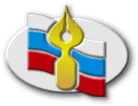 